Классный час для 2 класса на тему«У меня зазвонил телефон»Цели проведения: познакомить учащихся с правилами телефонного этикета.Оборудование: презентация;модель телефона.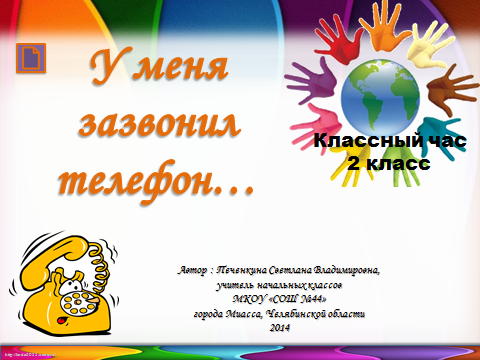 Ход классного часа:Вступительное слово учителя.Разгадывание загадок. С-2, 3Вот так дом,Одно окно.Каждый день в окне – кино. (телевизор)Здесь говорят,А в Москве слышно. (телефон)Проверка – триггер – текст загадки.-Телевизор, телефон, компьютер – это всё современная техника, которая перевернула мир. Почти невозможно представить, как люди прошлого обходились без телевизоров, компьютеров и телефонов. Но так ли сильно повлияли достижения прогресса на формы общения людей? Нужно ли нам знать телефонный этикет? С-4-Некоторые из вас, возможно, сразу ответят, что нет ничего проще, чем позвонить по телефону. И будут не совсем правы. За границей этикет телефонного разговора разработан до мелочей, например, там представители фирм отвечают бодрым голосом, любезно, чётко, проявляя повышенное внимание к звонящему. В числе рекомендаций для фирм присутствует совет нанимать на работу только обаятельных секретарей, которые станут лицом фирмы, так как они первыми связывают её с внешним миром. Кто из вас может ответить на такие вопросы С-5:Когда звонить по телефону считается неприличным?Есть ли временные границы телефонного звонка?Всегда ли нужны вежливые слова в телефонном разговоре?Когда нельзя обойтись без телефонного звонка?-Сегодня мы все вместе будем искать правильные ответы на эти и другие вопросы. С-6Телефонный этикет.-Но перед тем, как мы наберём телефонный номер, следует подумать: заслуживает ли дело, ради которого мы собираемся звонить, того, чтобы кого-либо беспокоить? И ещё, запомним раз и навсегда, никогда не следует начинать телефонный разговор словами: «Это кто говорит?» С-7-У каждого, кто снимает телефонную трубку и слышит такой вопрос, сразу возникает желание ответить что-то неприятное и бросить трубку. Вопрос: «Это кто говорит?», когда сам звонящий не представляется, звучит по-хамски и поэтому вызывает, как правило, отрицательную реакцию. Кому бы мы ни звонили, сначала требуется поздороваться и назвать себя.-Какие правила вы уже узнали?-Подумать, есть ли необходимость звонить.-Следует представиться.-Не нужно забывать о словах вежливости.-Но в каких ситуациях вежливые слова неуместны и представляться не надо?-При обращении к телефонисткам, при получении справки – в этих случаях нужна чёткая информация. Долгие подходы (например: «не будете ли вы так любезны, сообщить?», «не откажите ли вы мне в одной маленькой просьбе?») только оттягивают время получения ответа. Конечно, без «пожалуйста» и «спасибо» здесь не обойтись. Телефонный разговор – это особый род общения, где есть свои правила. Попробуем разобраться в них.Викторина. С-8На поставленный вопрос предлагается три варианта ответа. Нужно найти верный (правильный ответ отмечен *)Задания викторины С- с 9 по 22В какое время удобно звонить?После 7 утра и до 11 вечера по будням.После 8 утра и до 10 вечера. *Если выходной, то не важно – кто-нибудь всё равно есть дома.Кто должен перезвонить, если телефон внезапно отключился?Неважно.Тот, кому звонили.Тот, кто звонил. *Вам хочется поговорить с подругой (другом) по душам. В какое время лучше позвонить?Попозже, лучше всего в полночь, чтобы взрослые не подслушивали.Можно звонить в любое время.Звонить не надо, лучше встретиться.*Сколько гудков надо прослушать, прежде чем вешать трубку?15 гудков, чтобы знать наверняка, что дома никого нет.4 гудков хватит вполне.5-7 гудков. *Можно ли давать номер телефона без разрешения владельца?Да, что в этом особенного.Только в том случае, если люди знакомы.Нет. *Можно ли поблагодарить за дорогой подарок  или добрую услугу по телефону?Да, главное поблагодарить.Не обязательно, можно поблагодарить при следующей встрече.Нет. Надо не откладывая нанести визит и поблагодарить лично. *Вы разговариваете по телефону, а в это время вам позвонили в дверь?Кто-либо по ошибке набрал ваш номер. Что вы сделаете?Просто положу трубку.Посоветую точнее набирать номер.Отвечу: «К сожалению, вы ошиблись». *Вы сняли трубку, а к телефону попросили подойти младшую (старшую) сестру (брата). Как вы поступите?Сначала спрошу, кто звонит.Молча положу трубку у аппарата и позову.Скажу: «Подождите, пожалуйста, сейчас позову». *По телевизору идёт ваш любимый сериал, а друг позвонил, чтобы поговорить. Как вы поступите?Поговорю немного, слушая не особенно внимательно, следя за действиями на экране.Скажу честно: «Позвони, пожалуйста, попозже, я сейчас смотрю телевизор».Скажу: «Извини, сейчас не могу с тобой разговаривать. Позвоню позже. Во сколько лучше перезвонить?» *Кто первым заканчивает разговор?Тот, кому больше нечего сказать.Тот, кто позвонил. *Тот, кто не хочет больше разговаривать.Вам очень хочется выговориться, вы звоните другу и…После приветствия вы начинаете рассказывать о своих проблемах.Спрошу, можно ли поговорить сейчас или лучше позвонить попозже. *Сначала спросите: «Я тебе не помешал?». Если нет – начнёте разговор.У вас зазвонил мобильный телефон. Где он будет помехой?На концерте. *В парикмахерской.В транспорте.Вы не хотите разговаривать с очень навязчивым человеком. Что вы скажете?Что кто-то позвонил в дверь. *Что срочно должны позвонить родители. *Что у вас гости, и кто-то срочно нуждается в вашей помощи. *Игра «Отгадай, чей голосок». С-23Все играющие образуют круг. (Игру можно проводить и стоя за партами. Вместо движения по кругу – ходьба на месте.) Один из игроков становится в середине круга (или около доски) и закрывает глаза. Учитель указывает на того, кто будет петь или говорить: «Скок, скок, скок».Все участники игры идут по кругу вправо и поют: «Мы составили все круг, повернёмся разом вдруг!» На эти слова все поворачиваются на 360° и продолжают далее: «А как скажем – скок, скок, скок – отгадай, чей голосок».Стоящий в центре с закрытыми глазами открывает их и должен угадать, кто сказал слова «скок, скок, скок», или показывает направление, откуда услышал голос. Узнанный игрок идёт в середину, а водящий в круг. Если водящий не угадывает, он продолжает стоять в середине круга.Практическая часть. С-24-В заключение давайте потренируемся в получении необходимой информации по телефону. (Детьми разыгрываются предложенные ситуации. Можно использовать игрушечный телефон.)Например, вы хотите узнать о режиме работы библиотеки.Вам необходимо позвонить родителям на работу.И другие ситуации.-Чтобы получить по телефону полную информацию, к телефонному общению нужно подготовиться: необходимо заранее записать все вопросы, которые потребуется задать. Поэтому около телефона положите ручку и блокнот, чтобы было удобнее работать с полученной информацией.Подведение итогов. С-25-Дополните фразу «Теперь я знаю, что…»Когда звонить по телефону считается неприличным?Есть ли временные границы телефонного звонка?Всегда ли нужны вежливые слова в телефонном разговоре?Когда нельзя обойтись без телефонного звонка?Рассматриваются некоторые правила пользования сотовыми телефонами . С-с 26 по 29Работа со стихотворением А.Л.Барто. С- с 30 по 33Почему телефон занят?По телефону день-деньскойНельзя к нам дозвониться!Живёт у нас народ такой – Ответственные лица:Живут у нас три школьникаДа первоклассник Коленька.Придут домой ученики – И начинаются звонки – Звонки без передышки.А кто звонит? Ученики,Такие же мальчишки.Андрей, что задано, скажи?Ах, повторяем падежи?Все снова, по порядку?Ну ладно, трубку подержи,Я поищу тетрадку.Не замолкают голоса,Взывает в трубке кто-то:А по ботанике леса,Луга или болото?..Звонят, звонят ученики…У них пустые дневники.У нас звонки, звонки, звонки…А первоклассник КолечкаЗвонит Смирновой ГалочкеСказать, что пишет палочкиИ не устал нисколечко.